Транспортная задача с ограниченными пропускными способностями1.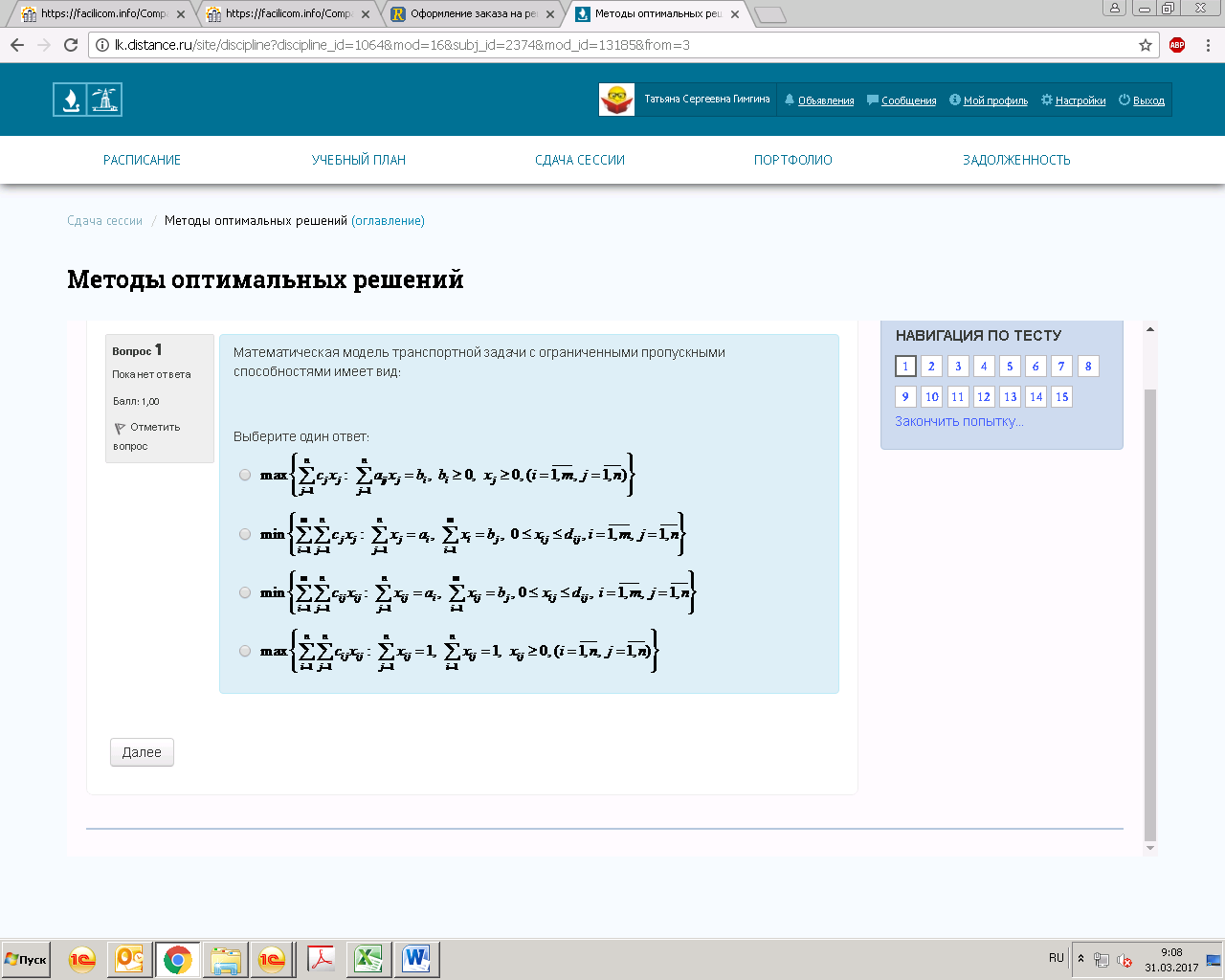 2.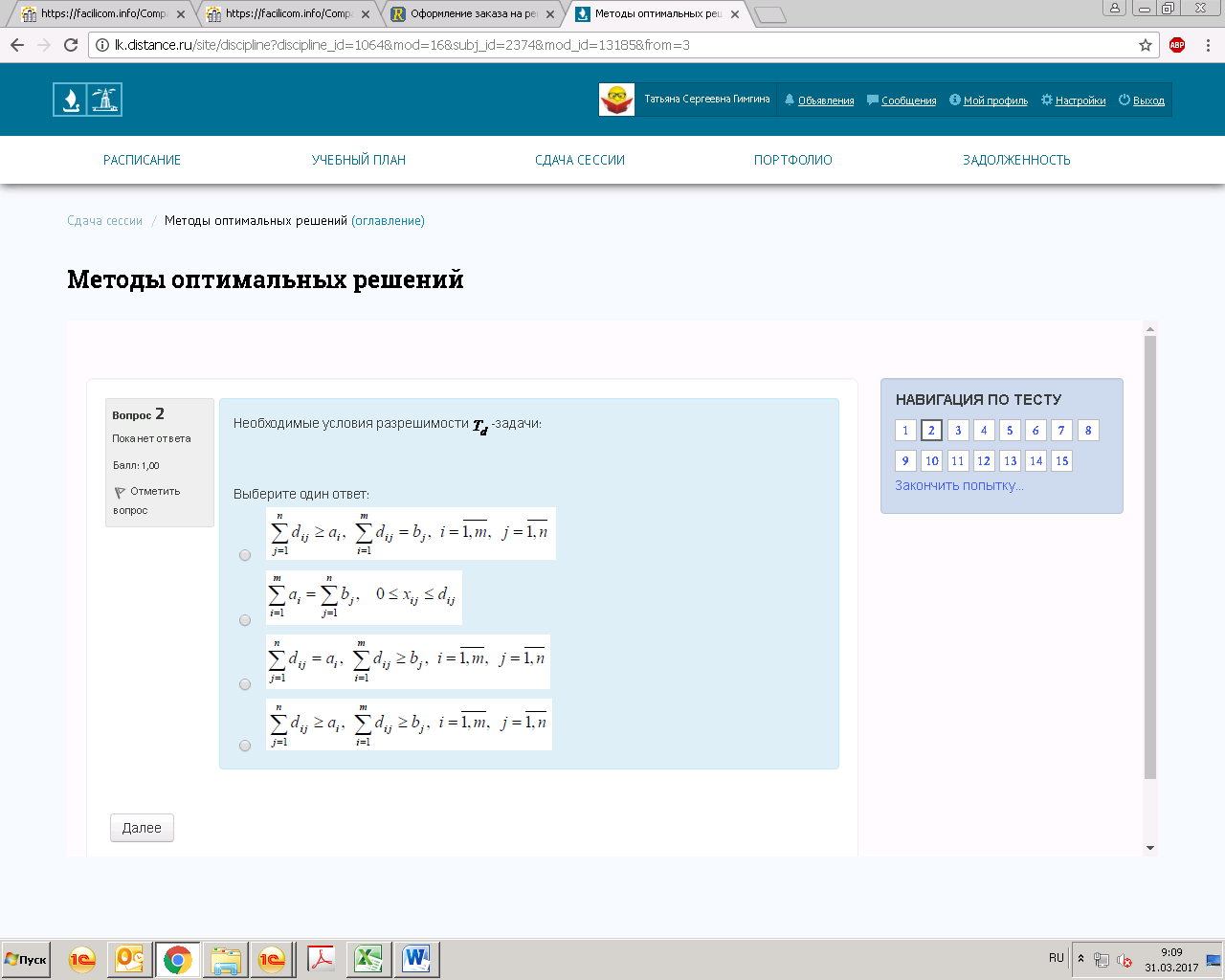 3.Автор метода потенциалов: 1) А.Н. Толстой2) Хичкок3) Данциг4) Л.В.Канторович и М.К.ГавуринВыберите один ответ:ДанцигЛ.В.Канторович и М.К.ГавуринХичкокА.Н. Толстой4.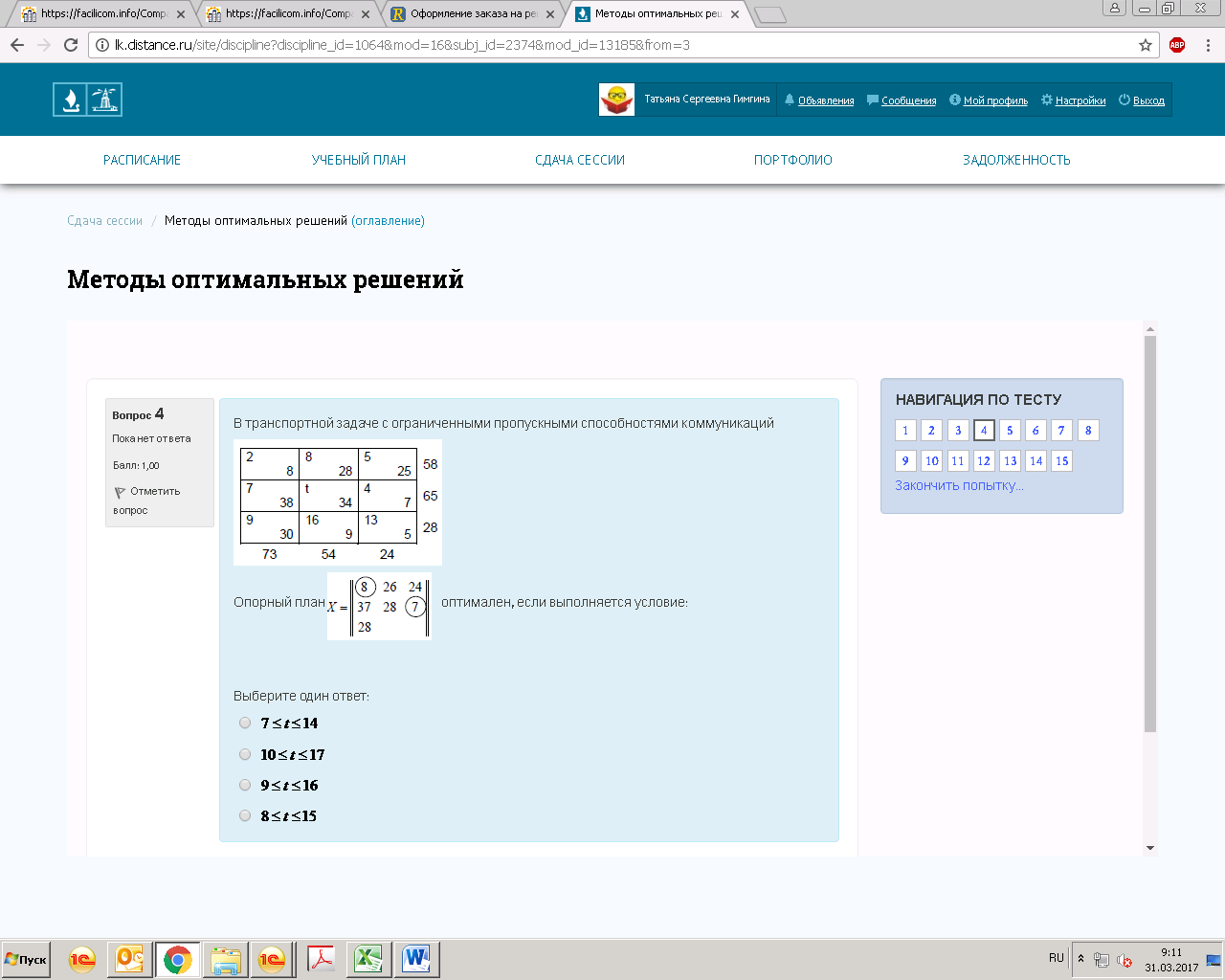 5.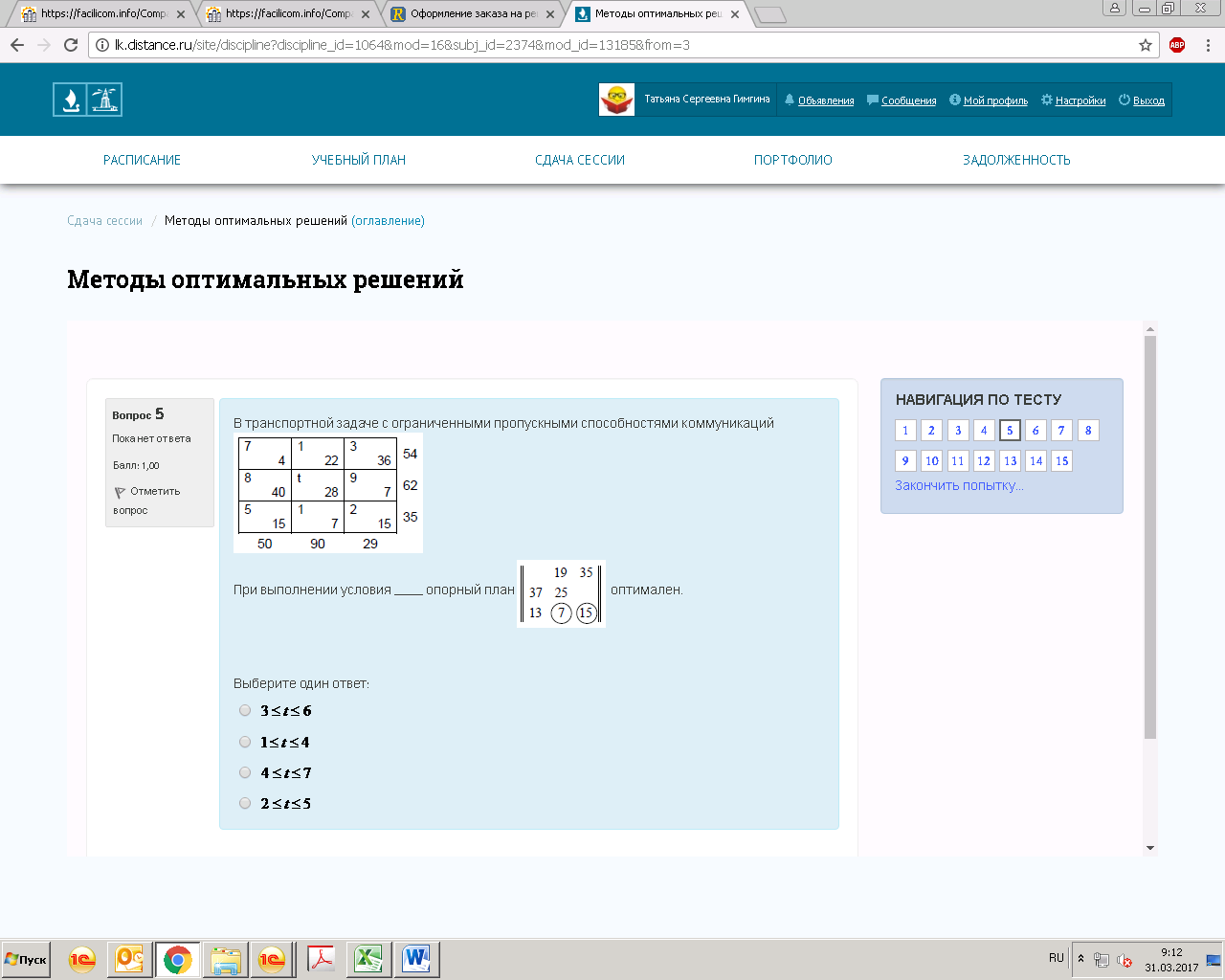 6.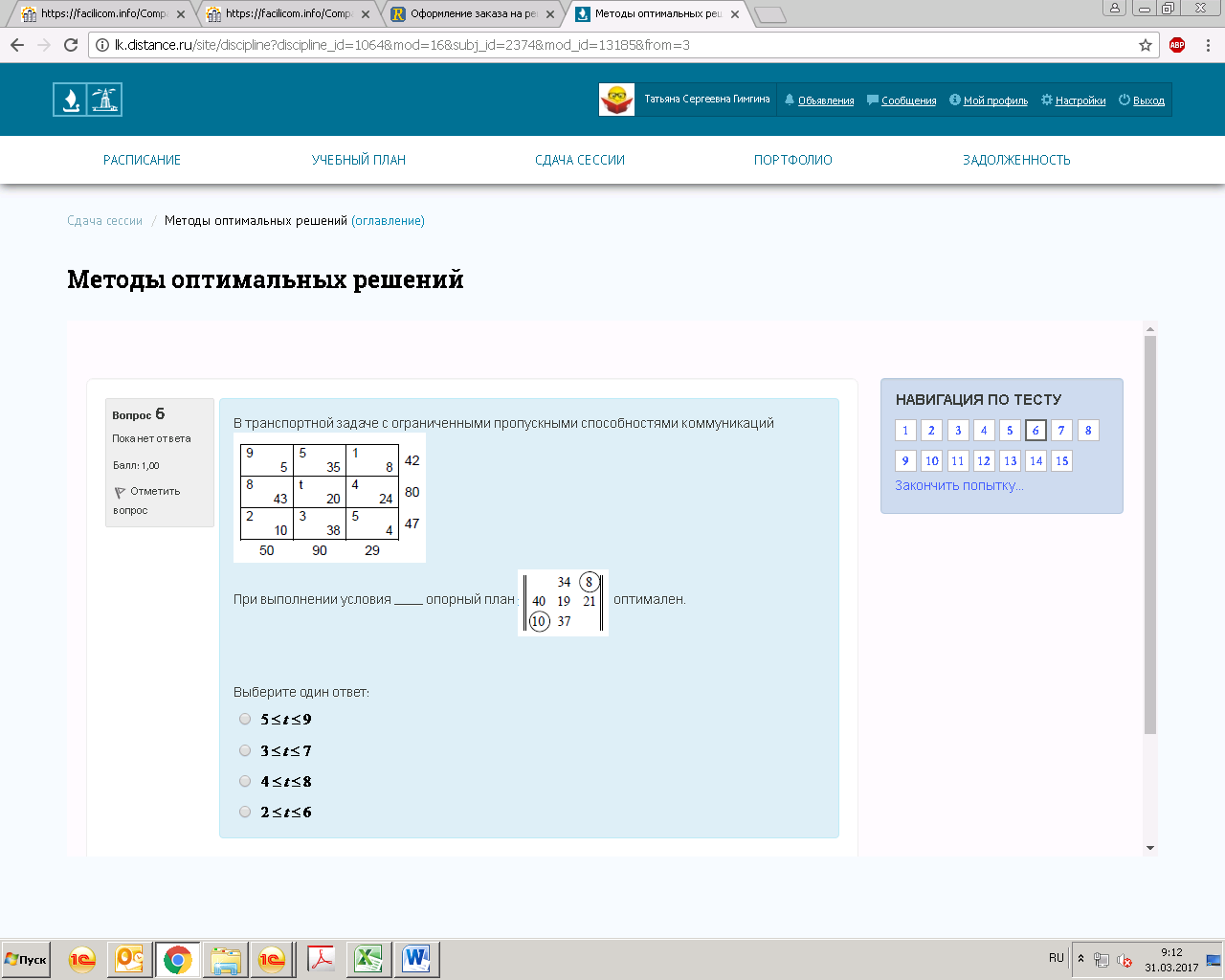 7.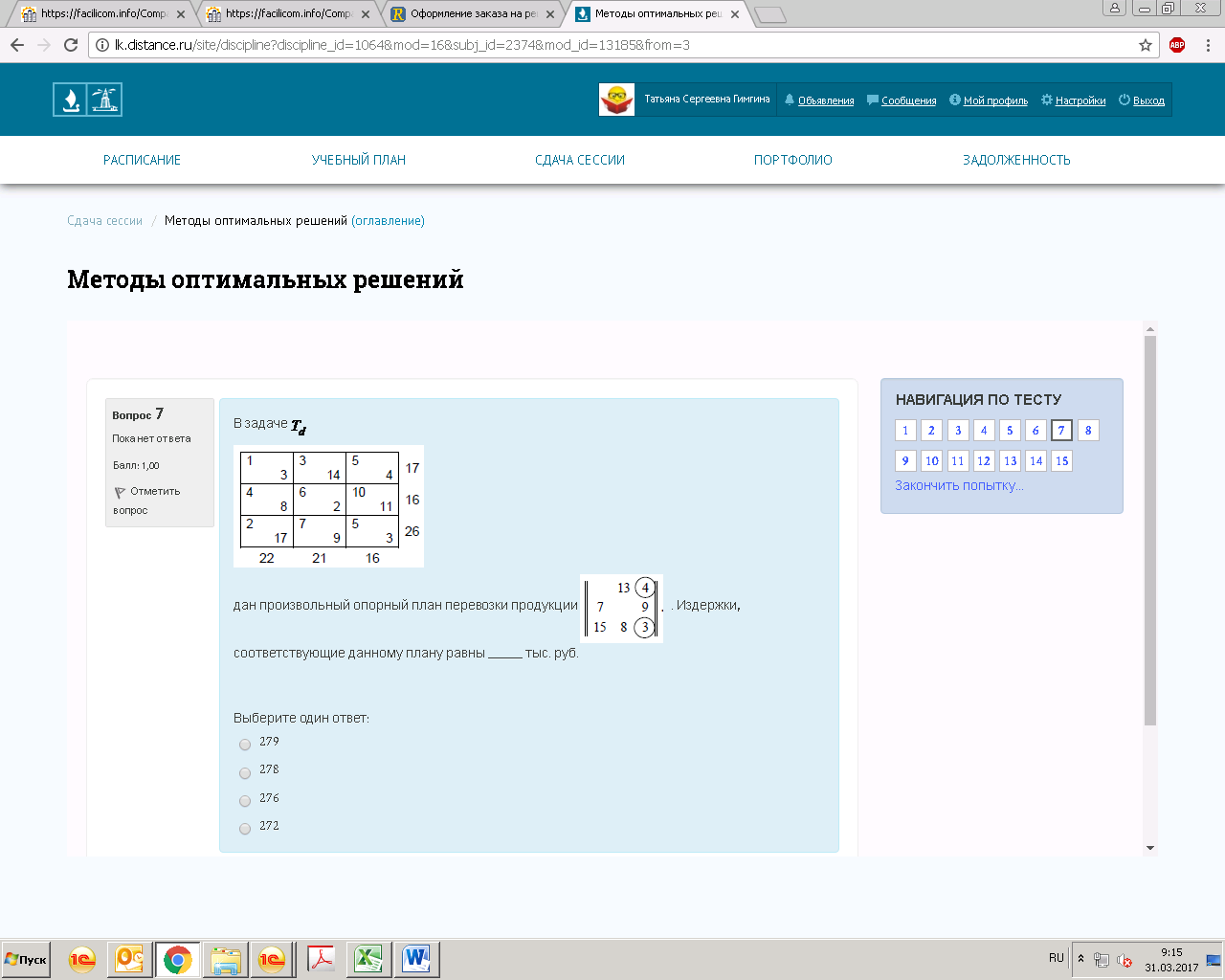 8.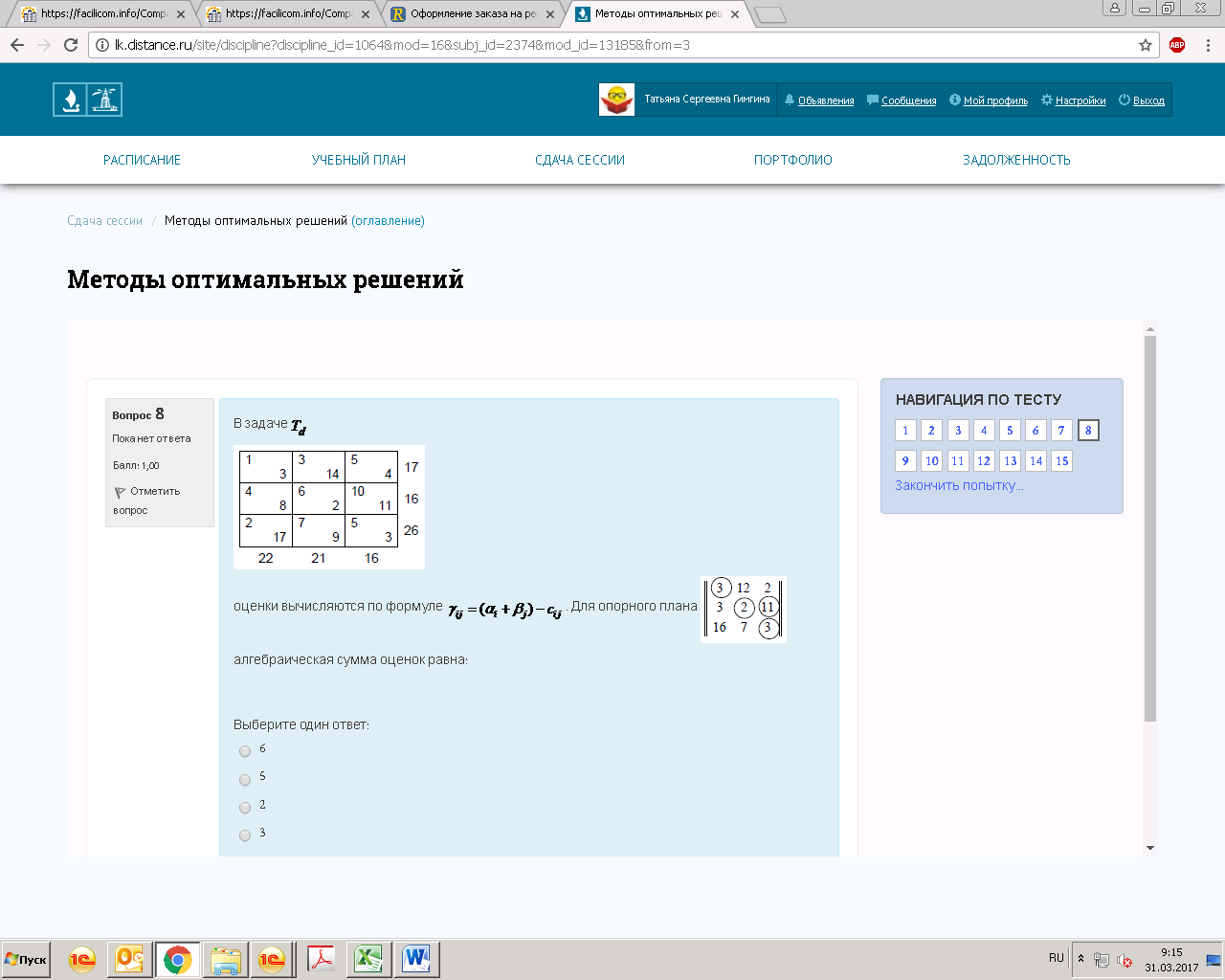 9.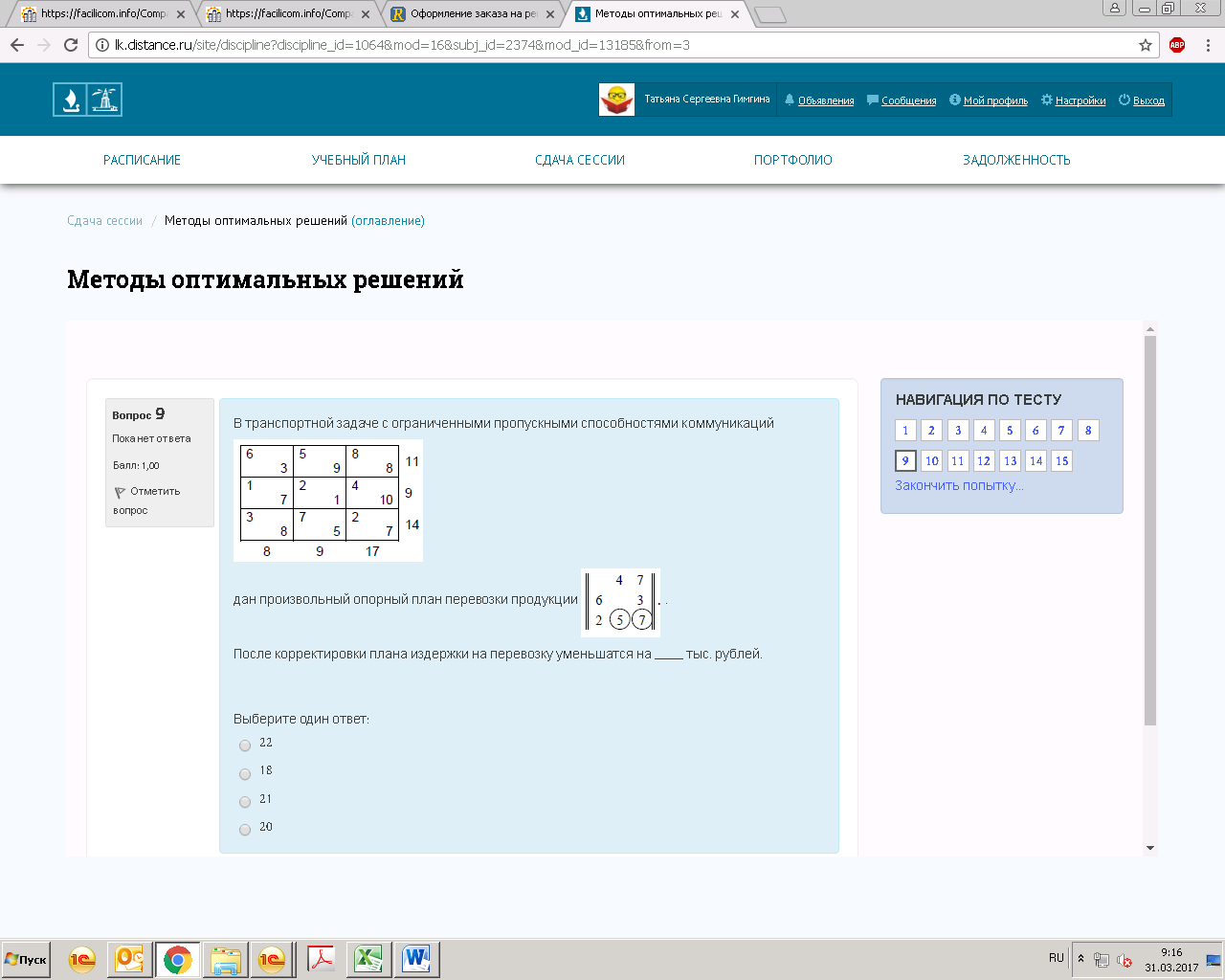 10.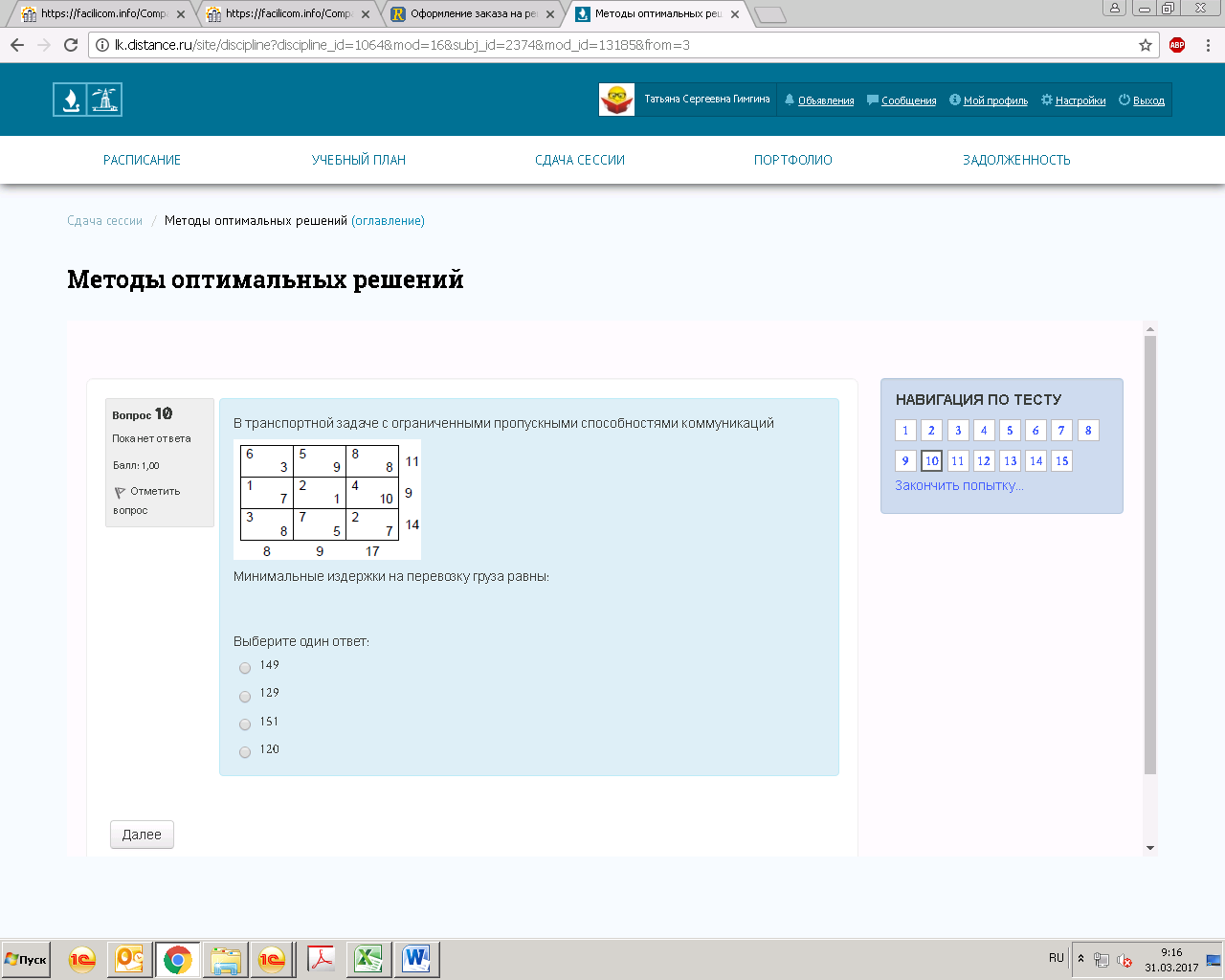 11.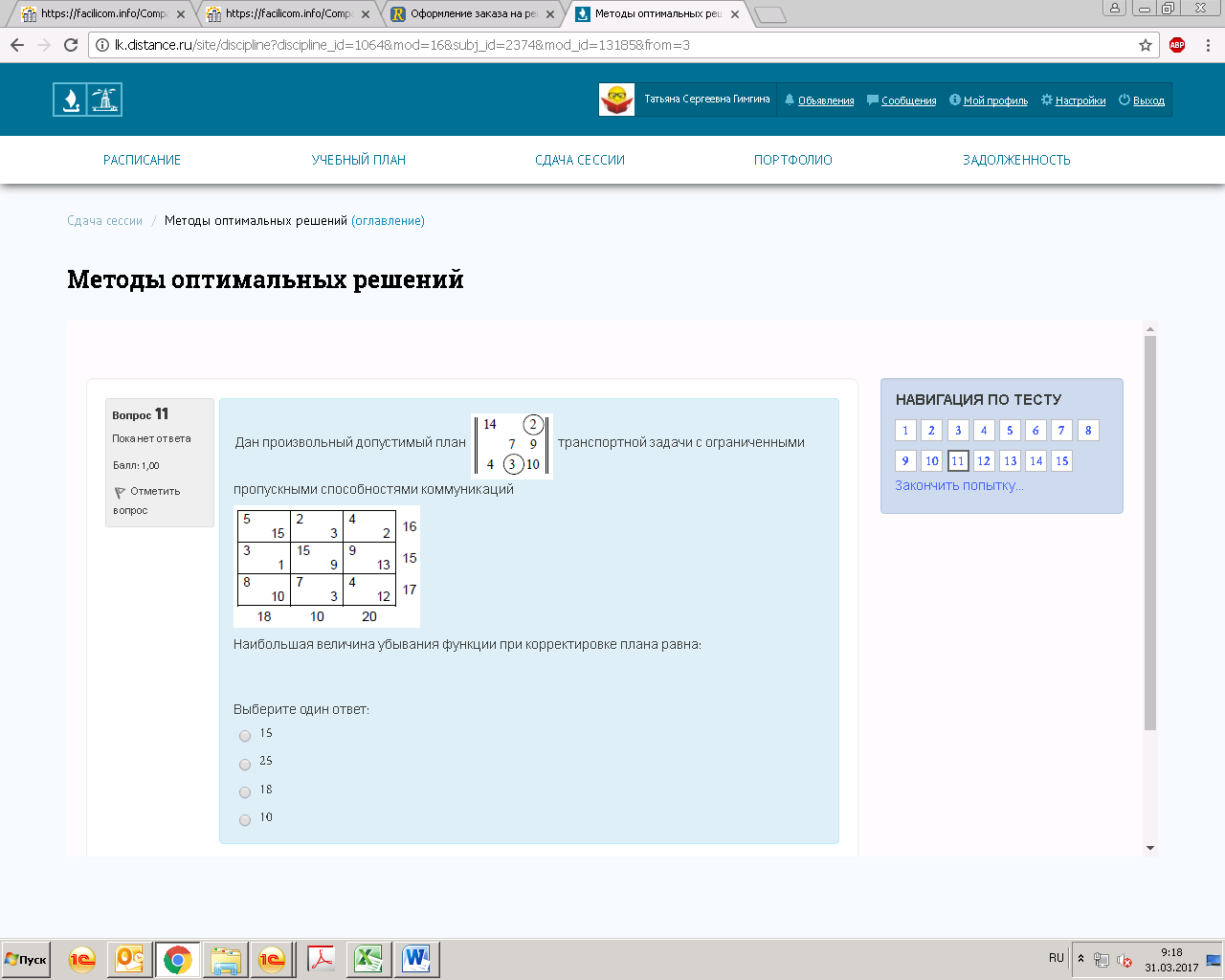 12.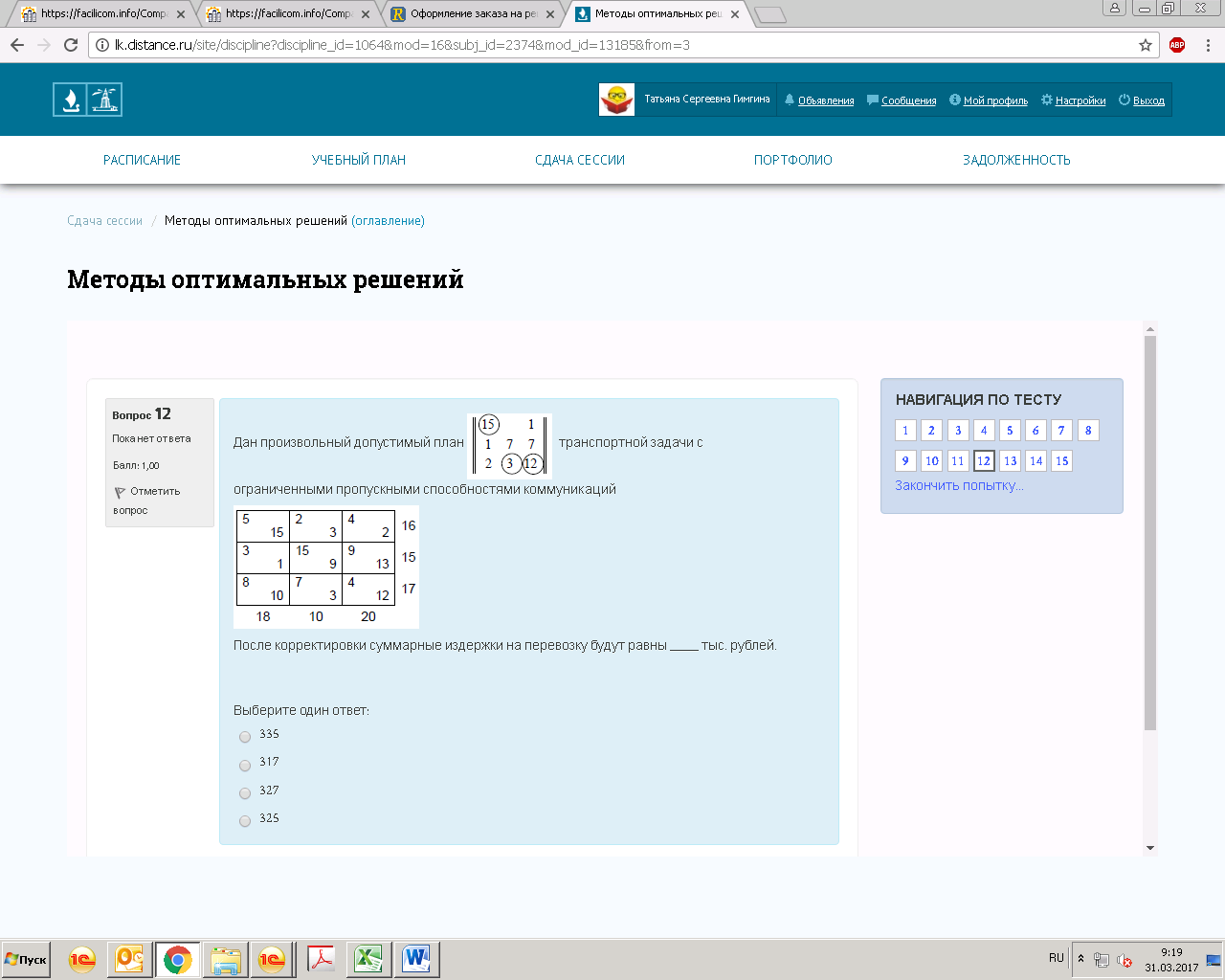 13.В некотором плане задачи  ​ после корректировки предельная небазисная перевозка оказалась нулевой небазисной. В данной ситуации: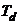 Выберите один ответ:значения оценок уменьшилисьрешение зациклилосьсохранилась система базисных перевозокфункция уменьшилась на величину корректировки14. Корректировка плана задачи ​ привела к тому, что нулевая небазисная перевозка оказалась предельной небазисной: Это свидетельствует о том, чтоВыберите один ответ:задача неразрешима из-за противоречивости условийчисловые значения оценок остались прежнимицелевая функция неограниченна снизузадача имеет множество оптимальных решений15.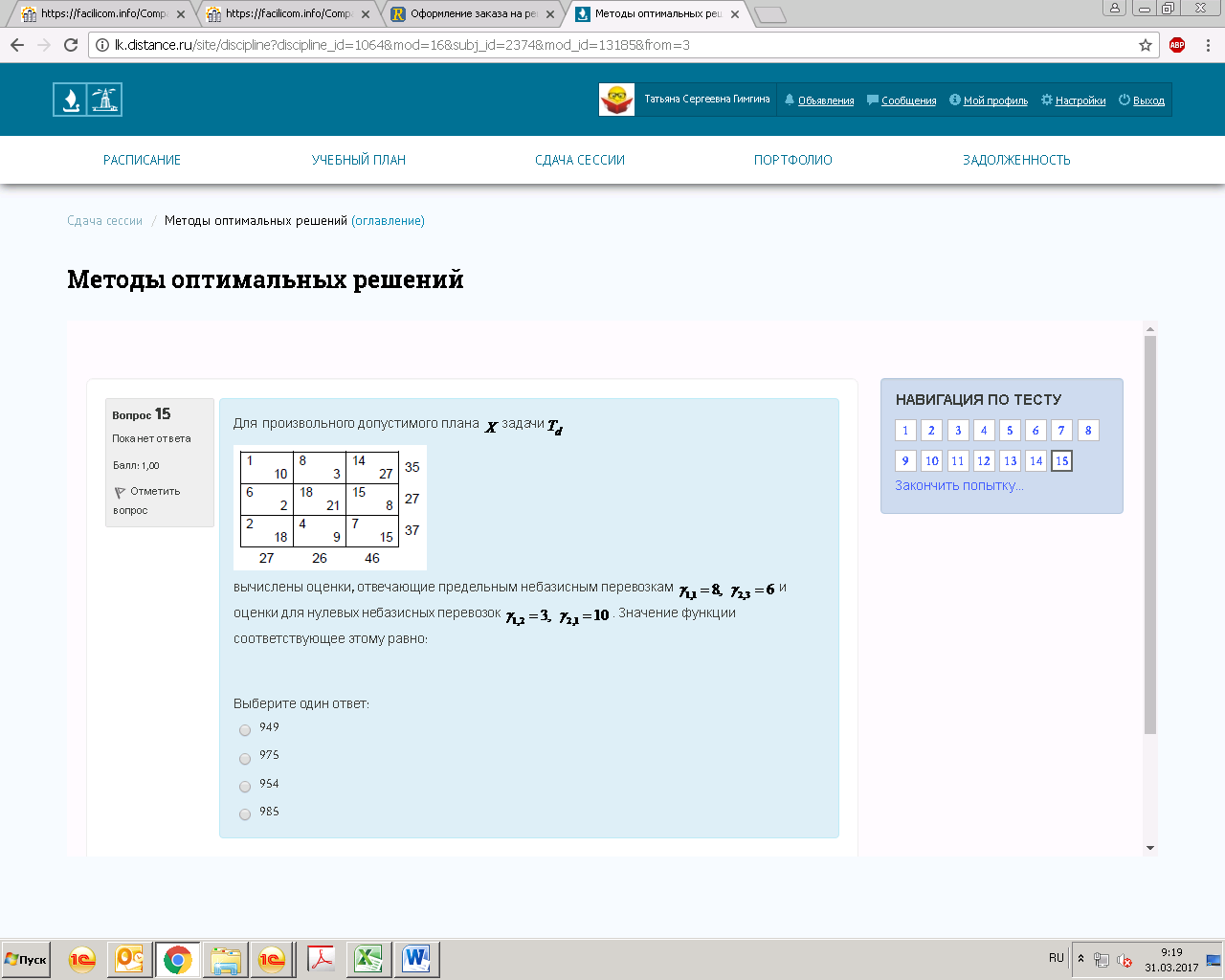 